Gemeinde Kaufungen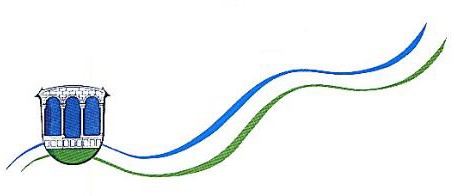 Der GemeindevorstandBetrifft:Erneuerung der Außentreppenanlage Am Haferbach 10 Anmeldung zum Investitionsprogramm der HessenkasseBeschlussempfehlung:Der Gemeindevorstand wird beauftragt, die Erneuerung der Außentreppenanlage zum Investitionsprogramm der Hessenkasse mit Bruttobaukosten in Höhe von 64.000,00 € anzumelden.Die Mehrkosten in Höhe von 14.000,00 € werden im 1. Nachtrag 2021 zur Verfügung gestellt.Begründung:Für die Erneuerung der Außentreppenanlage an der Haferbachhalle (Zugang zur Schulturnhalle und Gesellschaftsraum) hat das Büro Heer aus Fritzlar die Kosten ermittelt. Die Bruttobaukosten betragen zuzüglich der Ingenieurkosten (53.000,00 € und 10.680,64 €) ca.64.000,00 €.Im Investitionsplan 2020 stehen Mittel in Höhe von 50.000,00 € zur Verfügung.Die Mehrkosten in Höhe von 14.000,00 € müssen im 1. Nachtrag 2021 zur Verfügung gestellt werden.Finanzielle Auswirkungen:Für die Erneuerung der Außentreppenanlage stehen aus Haushaltsausgaberesten 2020 50.000,00 € zur Verfügung. 14.000,00 € müssen im 1. Nachtrag 2021 zur Verfügung gestellt werden.Es wird mit Fördermitteln in Höhe von 45.000,00 € gerechnet.Demografische Auswirkungen:./.Arnim Roß	Jürgen ChristmannBürgermeisterBeschlussvorlageNummer0044/2021Kaufungen26.02.2021AmtBauamtAmtChristmann, JürgenBeratungsfolgeTerminStatusAbstimmunganw. / ja / nein / Enth.Gemeindevorstand19.04.2021nichtöffentlich vorberatendHaupt- und Finanzausschuss06.05.2021öffentlich vorberatendGemeindevertretung20.05.2021öffentlich beschließend